 	KRISZTADELFIÁN BIBLIA MISSZIÓ - ALAPVETÖ BIBLIAI IGAZSÁGOK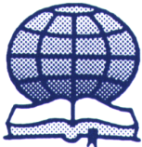 ÉLET A HALÁL UTÁN - MIT TANÍT ERRŐL A BIBLIA?Ezen ismertetőnk elolvasása után választ fog majd tudni adni az alábbi kérdésekre:Ki az, aki megbízhatót tud mondani a halál utáni élettel kapcsolatban?Milyen reménységet kínál a Biblia az eljövendő életünkre?Mikor lesznek együtt a kiválasztottak Jézus Krisztussal?Mit jelent a „halottak feltámadása”?Mit jelent az „ítélet”?Mit ír a Biblia a „halhatatlan lelkekről”?Hogyan illeszkednek egymáshoz a jövőbeni események?1. Ki az, aki megbízhatót tud mondani a halál utáni élettel kapcsolatban?Számos vezetőt ismert már meg a világ a történelem során, akiket emberek tömegei követtek. Bármekkora hatást is gyakoroltak egyesek a politikai és vallási eseményekre, senki sem tudott biztosat és hiteleset mondani azzal kapcsolatban, hogy van-e élet a halál után. Jézus Krisztus egy olyan vezető, akit egyedülállóvá tesz a halál és az Isten általi feltámadás tapasztalata, ezért megbízható információt tud adni. Földön léte idején egyesek kétségbe vonták a feltámadását, annak ellenére, hogy több tanúja volt a halálának, és szintén több százan igazolták és bizonyságát adták a feltámadásának is. (1Korintusz 15:3-8).  Mivel ő maga megtapasztalta a halál utáni életet, ezért ő a legalkalmasabb arra, hogy beszámoljon arról. Jól tesszük, ha megszívleljük, amit mondott! 2. Milyen reménységet kínál a Biblia az eljövendő életünkre?Egyszer egy katona így imádkozott, mielőtt csatába ment volna: „Istenem, ha létezel, mentsd meg a lelkemet, ha ugyan van lelkem.” Milyen szomorú, hogy amikor számolnia kellett azzal, hogy esetleg meghal, semmit nem tudott eljövendő életéről. Mindazonáltal manapság sokan élnek e katonáéhoz hasonló tudatlanságban, akik nem tudják, mire számíthatnak haláluk után.A Biblia reménysége három nagy igazság köré csoportosítható:(a) Jézus Krisztus újbóli eljövetele a mennyből(b) a halottak feltámadása (c) Isten földi királyságának létrehozása az Ő Fia, Jézus Krisztus általJézus maga is megerősíti a fenti fontos igazságokat, amikor ezt mondta: „Amikor pedig az Emberfia eljön az ő dicsőségében, és vele az angyalok mind, akkor odaül dicsősége trónjára” (Máté 25:31) „eljön az óra, amelyben mindazok, akik a sírban vannak, meghallják az ő hangját, és kijönnek” (János 5:28, 29). E reménységnek az ismeretében könnyebben megértjük a Biblia tanítását a halál utáni életről.3. Mikor lesznek együtt a kiválasztottak Jézus Krisztussal?Jézus világosan szól a feltámadás időjéről, amikor azt mondja: „Mert eljön az Emberfia Atyja dicsőségében angyalaival együtt, és akkor megfizet mindenkinek cselekedetei szerint” (Máté 16:27). Figyeljük meg az események sorrendjét: Jézus eljön dicsőségbenés akkor megfizet.Először tehát eljön, és aztán fizet meg mindenkinek cselekedetei szerint a feltámadáskor. Mivel pedig Jézus még nem tért vissza a földre, ezért nem is fizethetett még meg senkinek. Jézus azt is mondta: „Te pedig viszonzásban részesülsz majd az igazak feltámadásakor” (Lukács 14:14). Mivel a feltámadás még nem jött el, így senki nem nyerhette még el az őt megillető jutalmat sem. Jézus Krisztus újbóli eljövetele, a holtak feltámadása és az örök élet ajándéka az ő hű követőinek mind-mind majd a jövőben várható.4. Mit jelent a „halottak feltámadása”?Jézus szólt arról, hogy ’Ábrahám, Izsák és Jákób’ Isten országában lesznek, ezért a halottak feltámadásakor felismerhetők lesznek majd emberi mivoltukban. A Biblia a test feltámadását tanítja, ezért mindazoknak, akik visszatérnek a halálból fizikai testük lesz, amint Jézusnak is volt. Feltámadását követően Jézust láthatták és érinthették is. (János 20:27). Mindebből az következik, hogy Jézus nem egy test nélküli lélek volt. Pál apostol ígérete úgy szólt, hogy Jézus az „ő dicsőséges testéhez hasonlóvá változtatja a mi gyarló testünket” (Filippi 3:21). Ez azt jelenti, hogy a feltámadottak Jézushoz hasonlóan halhatatlan, de fizikai testben támadnak fel és örökké élhetnek. A holtak feltámadására akkor kerül majd sor, amikor Jézus újra eljön a földre, hogy létrehozza Isten földi királyságát. Pál ezt írja: „Mert ahogyan Ádámban mindnyájan meghalnak, úgy a Krisztusban is mindnyájan életre kelnek… első zsengeként támad fel Krisztus, azután az ő eljövetelekor következnek azok, akik a Krisztuséi” (1Korintusz 15:22,23).Amíg ez meg nem történik a halottak állapota alváshoz hasonlítható, feltámadásuk pedig a felébredéshez. (1Kor 15:51, Zsolt.6:5).  Amint alvás közben, úgy a sírban is az idő elveszti jelentőségét.Annakidején Márta találóan írta le a feltámadás biblia reménységét:„Tudom, hogy feltámad a feltámadáskor, az utolsó napon” (János 11:24).5. Mit jelent az „ítélet”?A Szentírás világossá teszi, hogy Isten minden embernek szabad választást biztosít. Választhatjuk az ő útjait, de szabadok vagyunk arra is, hogy visszautasítsuk őt. Természetesen ez nem jelenti azt, hogy a döntésünknek nincs következménye. Mindazok, akik világosan megértették Isten tervét és kívánalmait felelősek a döntésükért és életükért.„mindnyájunknak leplezetlenül kell odaállnunk a Krisztus ítélőszéke elé” (2 Kor. 5:10) Azoknak, akik elfogadták Isten kegyelmét, Jézus ezt mondja majd: „Jöjjetek, Atyám áldottai, örököljétek a világ kezdete óta számotokra elkészített országot” (Máté 25:34). Azok viszont, akik megmaradva bűneikben visszautasítják, Isten megmentésről való gondoskodását nem jutnak be Isten országába, mivel „ellenálltak az igazságnak” (Róma 2:8)Jézus megerősíti a fenti tanításokat. Azt mondja, hogy azok, akik „a jót tették”, az „életre támadnak fel”, míg azok, „akik a rosszat cselekedték”, az „ítéletre támadnak fel” (János 5:29). 6. Mit ír a Biblia a „halhatatlan lelkekről”?A lélek halhatatlansága elterjedt és népszerű nézet, de nem bibliai tanítás! Valójában ez a két kifejezés, a „lélek” és a „halhatatlanság” soha nem szerepel együtt az Írásokban. A „lélek” (héber megfelelője az Ószövetségben: nephesh, az újszövetségi görög nyelvben psyche) az alábbiakat jelentheti: (a) élet: (1Sámuel 22:23 „aki az életemre tör, az tör a te életedre is”) (b) élőlény (ember vagy állat): (1 Mózes 46:18:” Ő szülte ezt a tizenhatot (ti. tizenhat embert) Jákobnak”)A Bibliából megtudhatjuk, hogy a lélek (hébrül: nephesh, vagyis személy) képes érinteni, enni, vétkezni, meghalni. (3Mózes 5:2,7:20, 5:15, Józsué 11:11; Ezékiel 18:4)A tudósok egyet értenek abban, hogy a lélek halhatatlanságának eszméje görög filozófusoktól ered. Jézus azt tanította, hogy ő száll majd le a mennyből a földre, nem pedig az emberek mennek fel őhozzá. 7. Hogyan illeszkednek egymáshoz a jövőbeni események?A Biblia jövőre vonatkozó tanítása a következőképpen foglalható össze: 1. Ha valaki meghal, egyszerűen megszűnik létezni. Állapota az alváshoz hasonlítható.2. A közeljövőben Jézus visszatér a földre 3. Megkezdődik a feltámadás 4. Jézus megítéli a feltámadottakat és az akkor élőket arról, hogy miként viszonyultak ahhoz, amit megtudtak Istenről. 5. Létrehozza Isten földi királyságát. Dániel próféta ezt írja:„Azok közül, akik alusznak a föld porában, sokan felébrednek majd: némelyek örök életre, némelyek gyalázatra és örök utálatra” (Dániel 12:2). Mivel azok, akik helyesen viszonyultak a megismert igazságokhoz nem lesznek visszautasítva, hanem örök élettel lesznek jutalmazva, érdemes megvizsgálni magunkat. Vajon én melyik csoportba tartozom? Most még van lehetőség arra, hogy kövessük Krisztust. Mennyire szívet melengető az, hogy ha jól döntünk, akkor örömmel várjuk vissza Krisztust, hogy együtt legyünk vele az ő dicsőségében és részünk lehet Isten Királyságában itt a földön. Krisztus uralmának bőséges áldásait élvezhetjük olyan körülmények között, melyről ma még álmodni se mernénk. És mindezt örökké! Igen, van élet a halál után. Kívánjuk, hogy ez a nagyszerű ígéret megérintse az arról tudomást szerzők szívét, és arra buzdítsa őket, hogy immár Istent szolgálják, hiszen„az okosak fényleni fognak, mint a fénylő égbolt, és akik sokakat igazságra vezettek, mint a csillagok, mindörökké” (Dániel 12:3). Elérhetőségeink: https://hu.cbm4yu.com/